ARALIK AYI KÜLTÜR İZİNDE MERSİN PROJESİ KAPSAMINDA MERSİN’DE YETİŞEN NARENCİYE HAKKINDA BİLGİLENDİRMELER YAPILARAK C VİTAMİNİ ŞENLİĞİ, YERLİ MALI HAFTASINDA MERSİN’E AİT LEZZETLERİN TANITILMASI GERÇEKLEŞTİRİLDİ.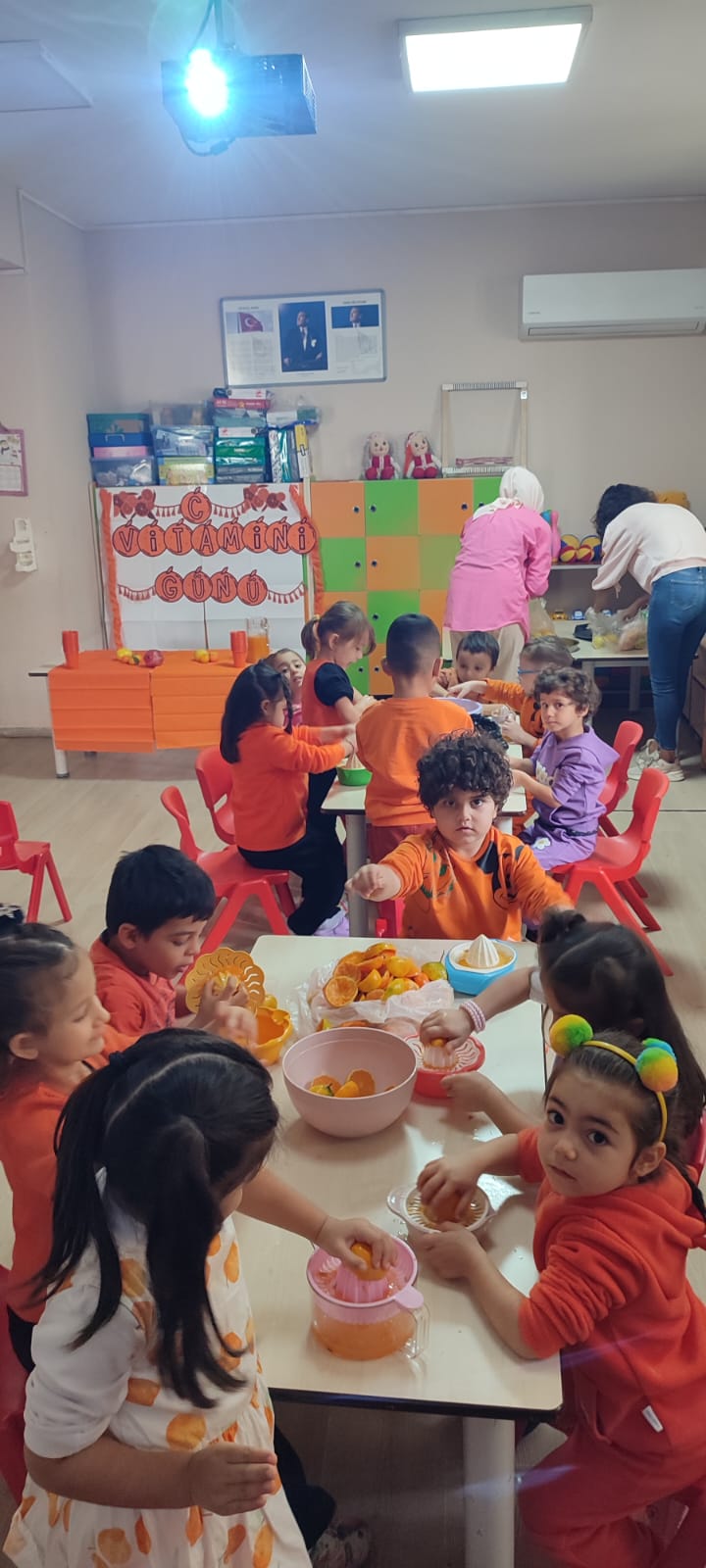 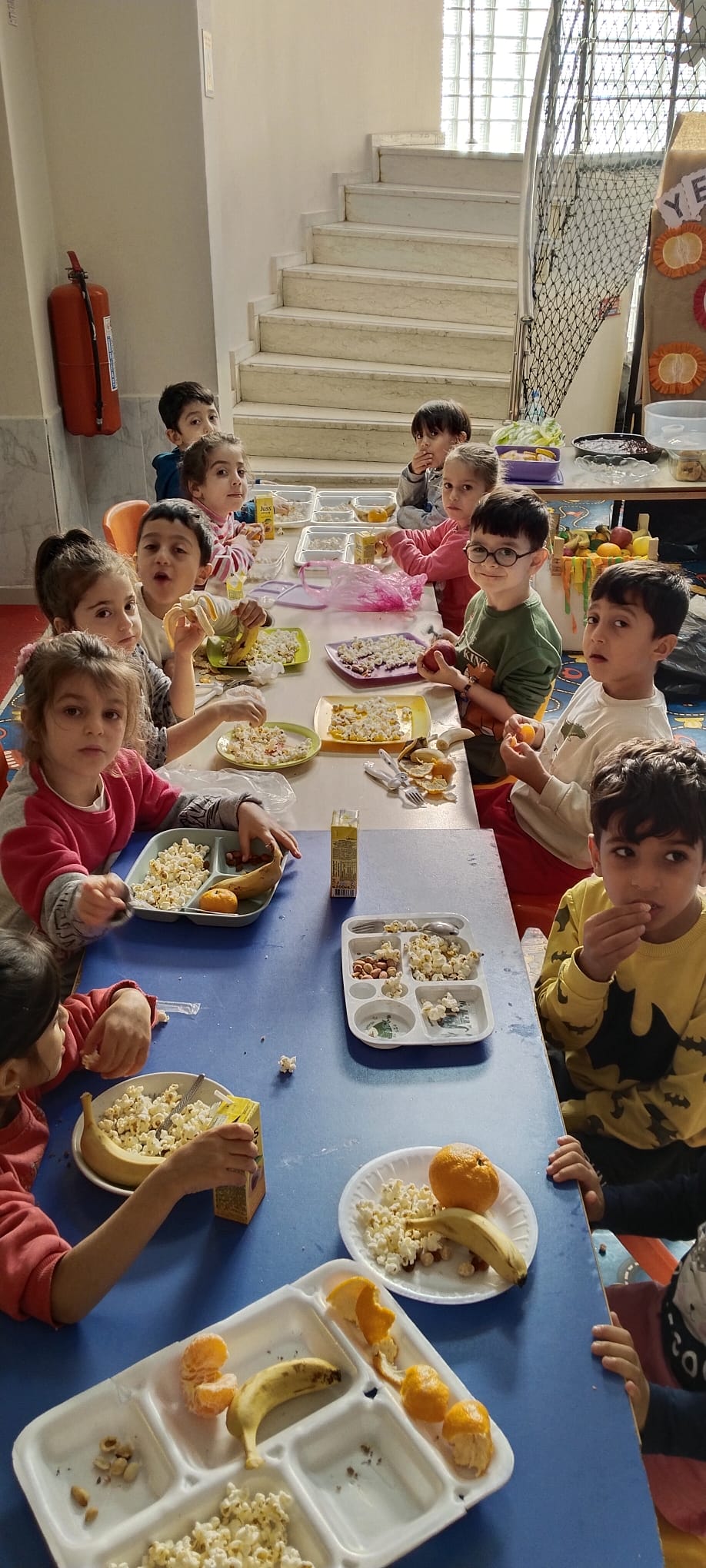 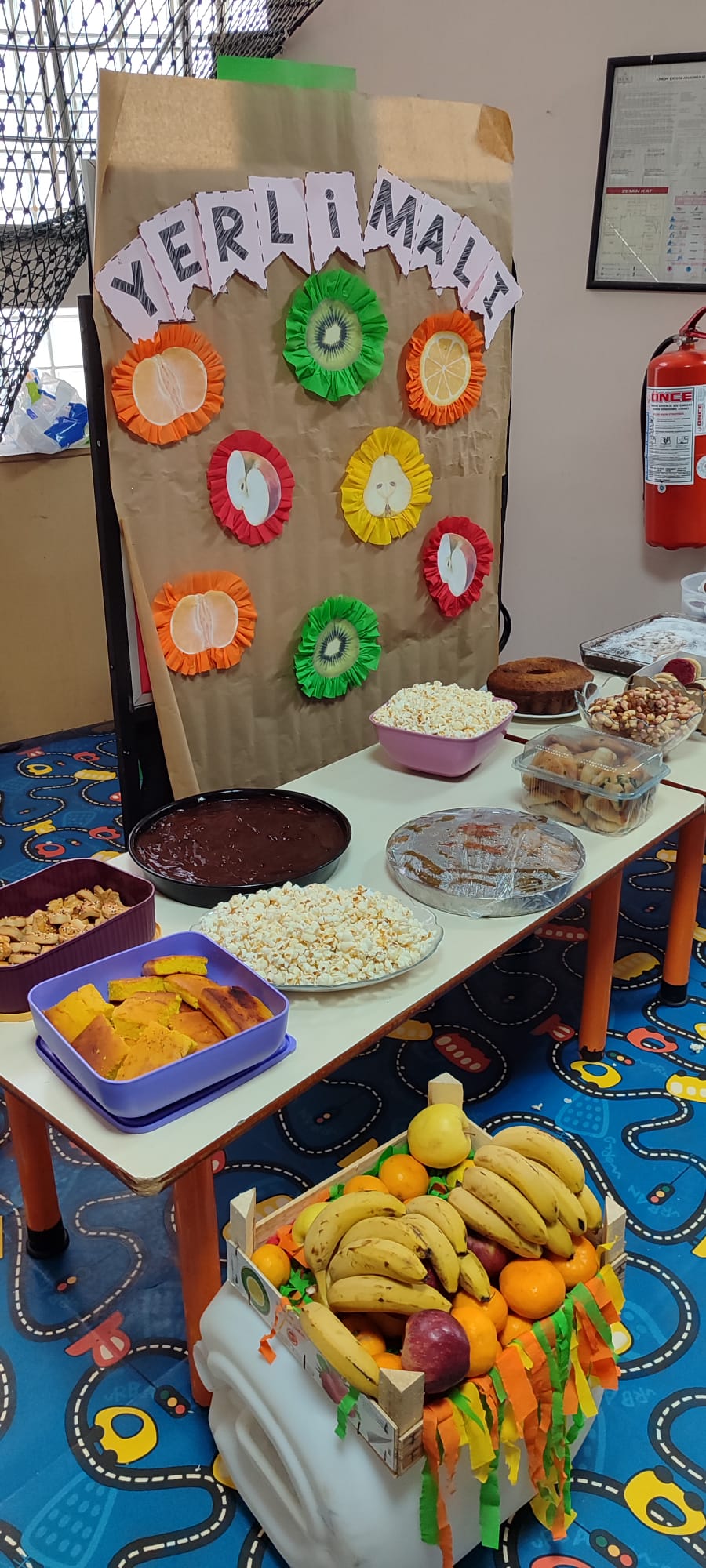 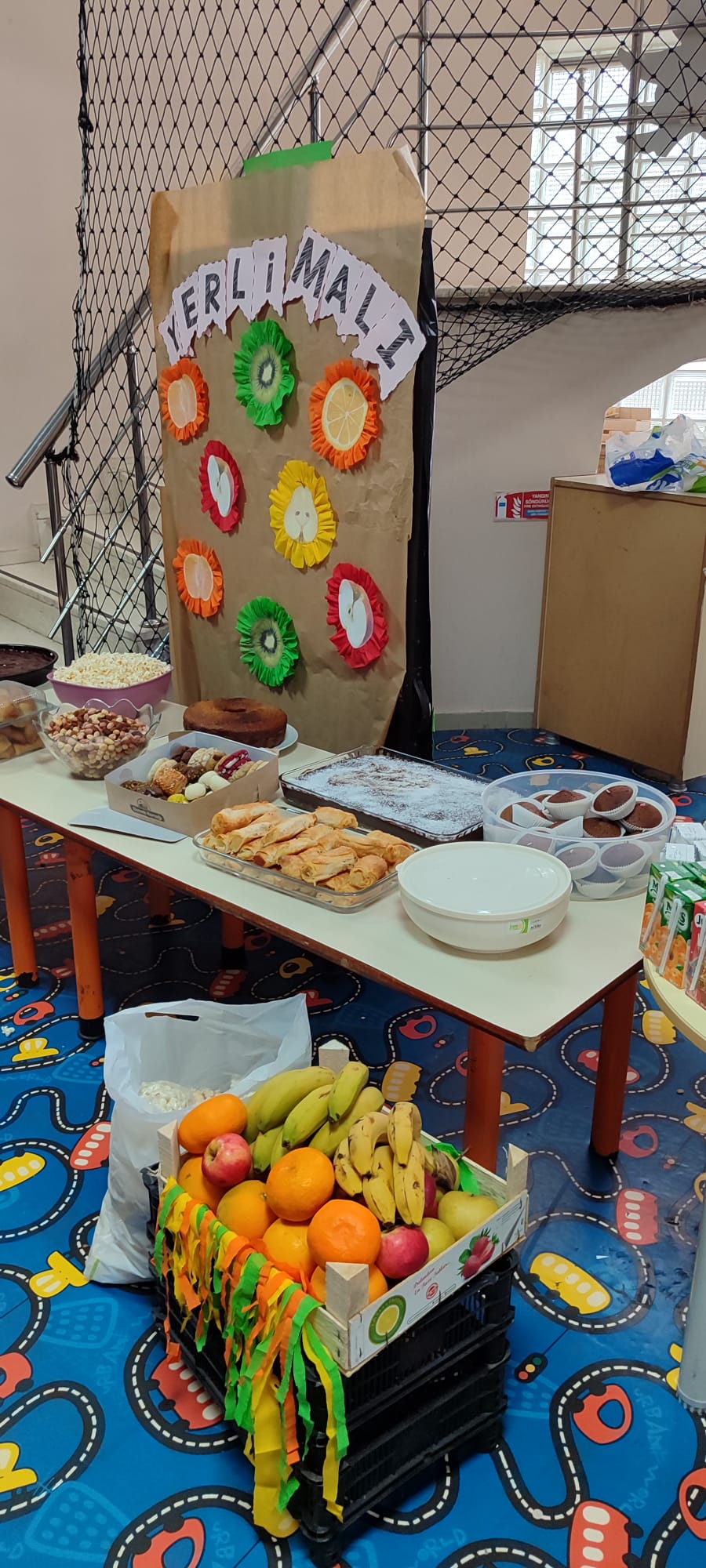 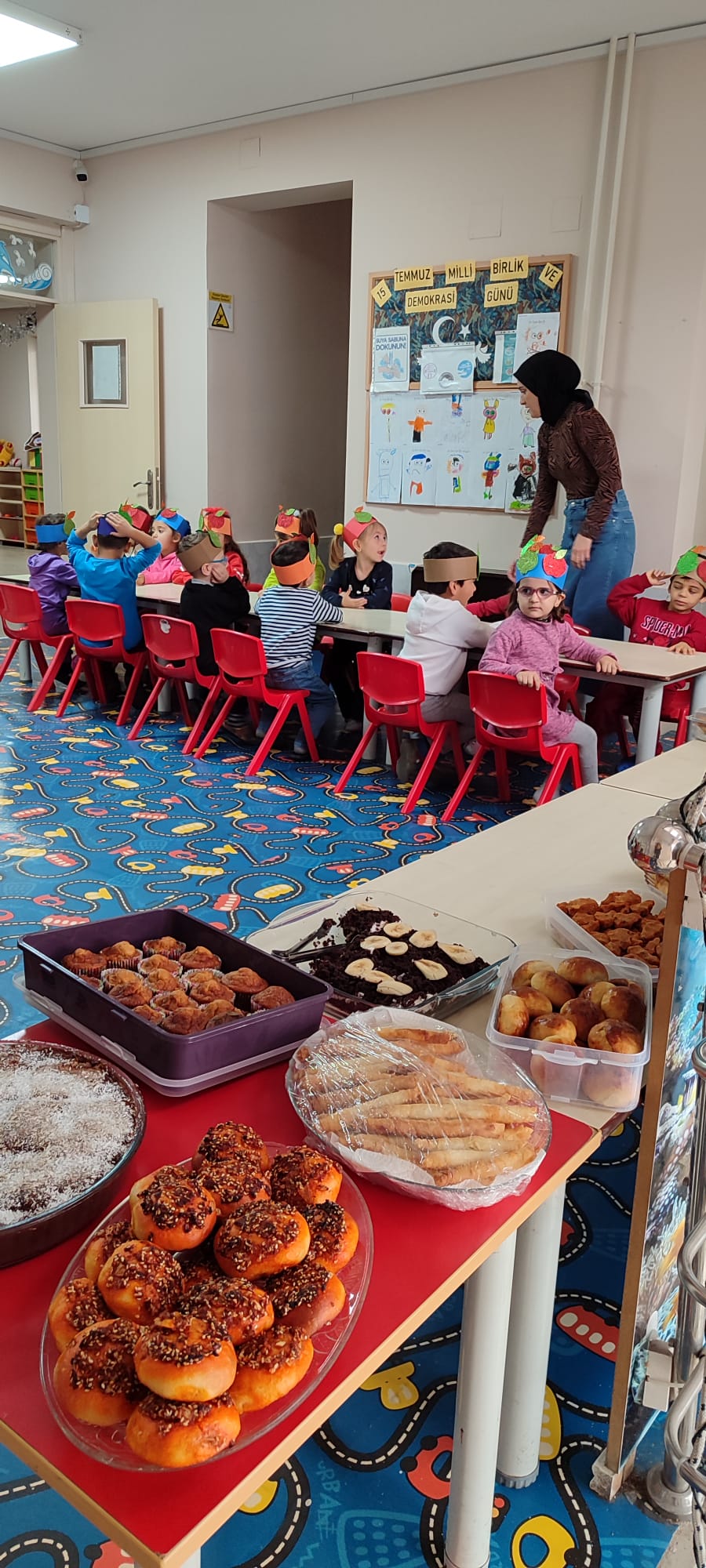 